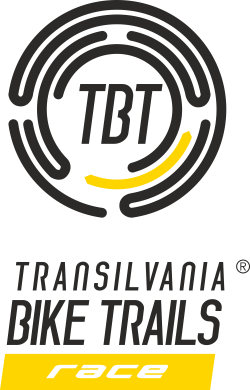 Bine ati venit             In Campingul Transilvania Bike Trails Race!REGULAMENT CAMPINGCampingul destinat concurentilor TBT Race este deschis intre 14-18 AugustUtilizarea lui este gratuita si voluntarii nostri nu primesc atentii Locatia GPS a campingului: https://her.is/2fKH2PA (http://tbtrace.ro/cazare/)Apa este potabila;Accesul se face pana vineri, 16 august, 23:00 (astfel incat cei care vor sa se odihneasca pentru concurs sa nu fie deranjati)Masinile vor stationa peste drum de camping (in cele 2 parcari) astfel incat sa intre toata lumea si sa avem atmosfera de camping nu de parcare; Pentru a fluidiza accesul in camping, va recomandam sa folositi strada de acces pe un singur sens (va exista semnalizare). Se va urca pe soseaua din apropierea centrului si se va cobori pe drumul forestier;Regula de baza e “primul venit, primul servit”si vom incerca sa servim pe toata lumea astfel:
In cazul in care Campingul Mare (de pe deal) se umple, urmatorii veniti se vor caza in Campingul 2 (de langa atelierul de ceramica, aproape de centru). Campingul Mare are 2 zone: poenita principala si poienita rotunda din spate;In cazul in care ajungeti mai tarziu de ora 23:00 sau nu sunt locuri suficiente de campare, aveti posibilitatea sa va cazati in noua sala de sport care are in dotare cutii de bagaje si saltele deja pregatite, in cazul in care doriti cazarea la sala va puteti exprima dorinta aici: link.Camping-ul nu are paza asigurata, asa ca va rugam ca lucrurile de valoare sa nu fie pastrate in corturi. Bicicletele le puteti tine langa corturi si sa va asigurati ca le incuiati folosind lanturi special pe care le puteti gasi in comert.Pentru ultimele informatii urmariti pagina de facebook sau site-ul.Distractie placuta!
Fundatia Adept, NoMad si Primaria Saschiz